Zolotayko InokentiyExperience:Position applied for: Chief OfficerDate of birth: 26.08.1984 (age: 33)Citizenship: UkraineResidence permit in Ukraine: NoCountry of residence: UkraineCity of residence: YenakiyevePermanent address: 1may st. 2/1. Yenakievo. Donetck reg.Contact Tel. No: +38 (095) 195-73-80E-Mail: zolotayko.inokentiy@yandex.uaU.S. visa: NoE.U. visa: NoUkrainian biometric international passport: Not specifiedDate available from: 14.06.2012English knowledge: GoodMinimum salary: 5700 $ per month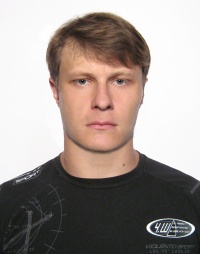 PositionFrom / ToVessel nameVessel typeDWTMEBHPFlagShipownerCrewingChief Officer04.05.2013-17.11.2013MeteoraBulk Carrier58480MITSUE MAN-B&W 6S50MC-C G.S.O. 7140KW(107 RPM)-CAYMAN ISLANDSMETEORA NARIGATION S.A.ADRIATICO BRGChief Officer07.07.2012-24.12.2012SHELSEA 1General Cargo6135STK-MALTASHELSEA SKY SHIPPING Co.LTDCONCORDChief Officer24.10.2011-26.04.2012MILABulk Carrier4361mtSTK-CAMBODIAEXCELSIOR SHIPPING & TRADING S.A.CONCORD3rd Officer27.12.2010-06.05.2011CRUXBulk Carrier32744mtMITSUBISHI 6 UEC 52 LA.-MALTAPALMER SHIPPING Co.ADRIATICO BRG3rd Officer18.05.2010-22.08.2010IOLCOS TRIUMPHBulk Carrier80170mtMITSUBISHI H.I. MAN-PANAMAMEDITERRANEAN SUCCESS S.A.ADRIATICO BRG.3rd Officer26.06.2009-10.01.2010ARISTONBulk Carrier37052mtSULZER-PANAMAPYRSOSADRIATICO BRG.3rd Officer16.05.2008-27.11.2008MELPOMENIBulk Carrier41535mtB&W-MALTAVULCANUSADRIATICO BRG.2nd Officer05.12.2007-20.03.2008MELPOMENIBulk Carrier41535mtB&W-MALTAVULCANUSADRIATICO BRG.2nd Officer17.06.2007-22.10.2007ASPENBulk Carrier3500mtSTK-CAMBODIAMAGYA SIPPINGCANCORD